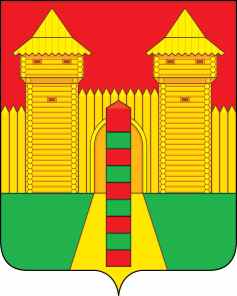 АДМИНИСТРАЦИЯ  МУНИЦИПАЛЬНОГО  ОБРАЗОВАНИЯ «ШУМЯЧСКИЙ   РАЙОН» СМОЛЕНСКОЙ  ОБЛАСТИПОСТАНОВЛЕНИЕот  14.04.2021г. № 145          п. ШумячиВ соответствии с областными законами от 04.09.2007 года № 90–з «О комиссиях по делам несовершеннолетних и защите их прав», от 31.04.2008 года № 24–з «О наделении органов местного самоуправления муниципальных районов и городских округов Смоленской области государственными полномочиями по созданию и организации деятельности комиссий по делам несовершеннолетних и защите их прав»	, в связи с изменением численного составаАдминистрация муниципального образования «Шумячский район» Смоленской областиП О С Т А Н О В Л Я Е Т:1. Внести в постановление Администрации муниципального образования «Шумячский район» Смоленской области от 20.06.2018 № 314 «Об утверждении персонального состава Комиссии по делам несовершеннолетних и защите их прав в муниципальном образовании «Шумячский район» Смоленской области» ( в редакции постановлений Администрации муниципального образования «Шумячский район» Смоленской области от 29.04.2019г.№221;от 24.06.2019г. №298; от 20.01.2020г.№23; от 26.08.2020г.№405; от 17.02.2021г. №70(а); от 06.04.2021г. №137) (далее -  постановление) следующие изменение:- пункт 1 постановления дополнить позицией следующего содержания:2. Контроль за исполнением настоящего постановления оставляю за собой.И.п. Главы муниципального образования «Шумячский район» Смоленской области                                               Г.А. ВарсановаО внесении изменений в постановление Администрации муниципального образования «Шумячский район» Смоленской области от 20.06.2018 г. № 314 «Сухова Наталья Викторовна«Сухова Наталья Викторовна- начальник отдела СОГКУ «Центр занятости населения Рославльского района» в Шумячском районе (по согласованию)»